EFEKTIVITAS EKSTRAK LIDAH BUAYA (Aloe vera) SEBAGAI ANTIBAKTERI PADA PERTUMBUHAN Shigella dysenteriae SECARA IN VITROSKRIPSIDisusun untuk memenuhi salah satu syarat memperoleh gelar sarjana pendidikan Program Studi Pendidikan Biologi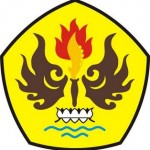 oleh :DEDEH KURNIASIHNIM 105040075PROGRAM STUDI PENDIDIKAN BIOLOGIFAKULTAS KEGURUAN DAN ILMU PENDIDIKANUNIVERSITAS PASUNDANBANDUNG2014